Phonics/ReadingWritingMaths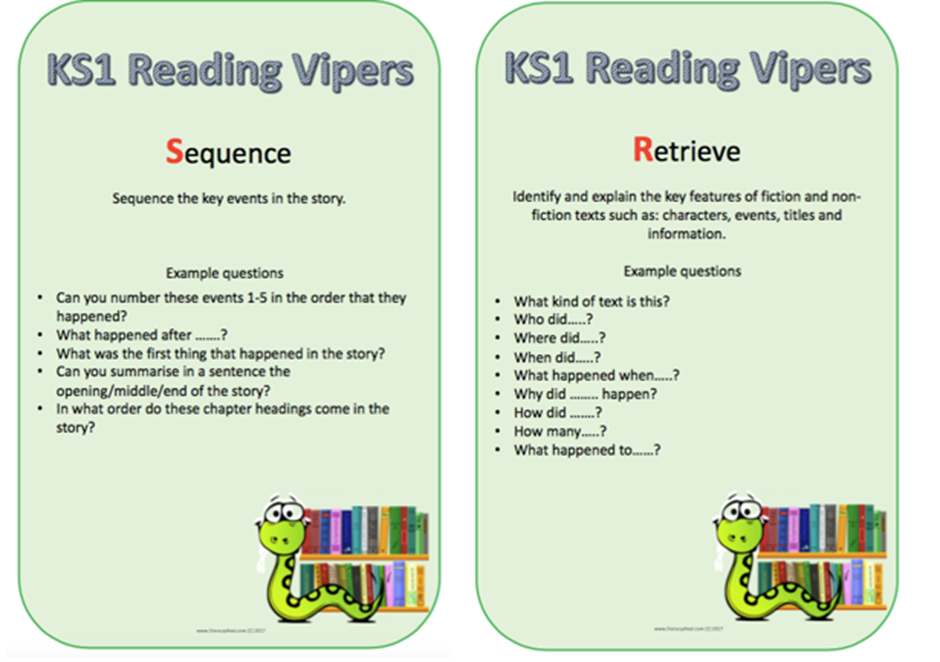 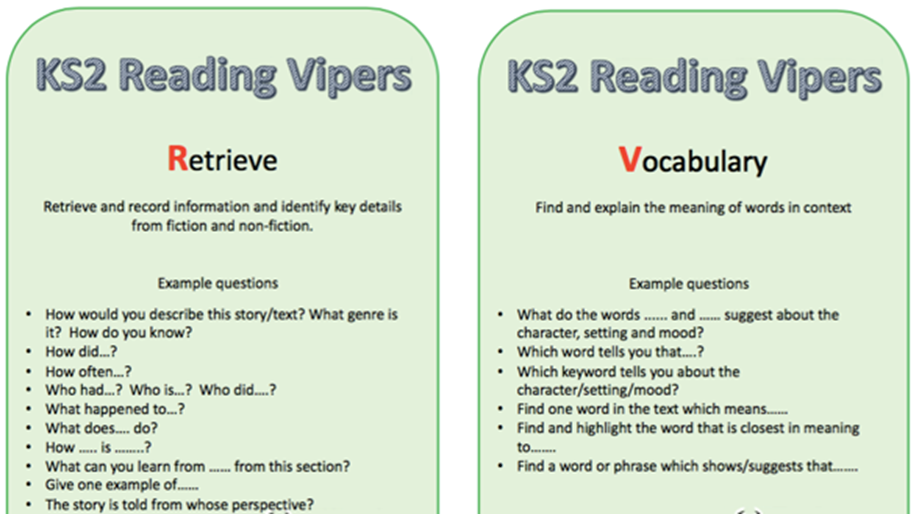 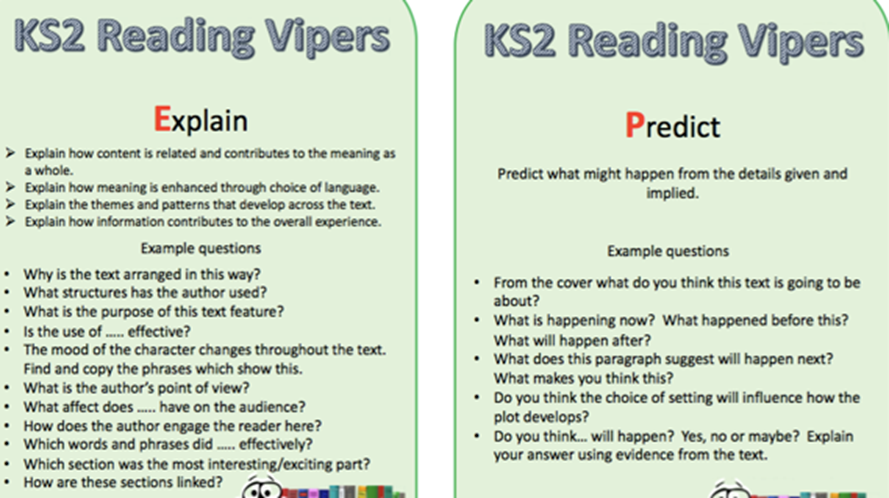 MondayMondayTuesdayTuesdayTuesdayTuesdayWednesdayWednesdayWednesdayThursdayThursdayThursdayThursdayThursdayFridayLetters and sounds https://www.youtube.com/channel/UCP_FbjYUP_UtldV2K_-niWw/channels?view_as=publicPhonics play https://new.phonicsplay.co.uk/Teach your monster https://teachyourmonstertoread.com Letters and sounds https://www.youtube.com/channel/UCP_FbjYUP_UtldV2K_-niWw/channels?view_as=publicPhonics play https://new.phonicsplay.co.uk/Teach your monster https://teachyourmonstertoread.com Letters and sounds https://www.youtube.com/channel/UCP_FbjYUP_UtldV2K_-niWw/channels?view_as=publicPhonics play https://new.phonicsplay.co.uk/Teach your monster https://teachyourmonstertoread.com Letters and sounds https://www.youtube.com/channel/UCP_FbjYUP_UtldV2K_-niWw/channels?view_as=publicPhonics play https://new.phonicsplay.co.uk/Teach your monster https://teachyourmonstertoread.com Letters and sounds https://www.youtube.com/channel/UCP_FbjYUP_UtldV2K_-niWw/channels?view_as=publicPhonics play https://new.phonicsplay.co.uk/Teach your monster https://teachyourmonstertoread.com Letters and sounds https://www.youtube.com/channel/UCP_FbjYUP_UtldV2K_-niWw/channels?view_as=publicPhonics play https://new.phonicsplay.co.uk/Teach your monster https://teachyourmonstertoread.com Letters and sounds https://www.youtube.com/channel/UCP_FbjYUP_UtldV2K_-niWw/channels?view_as=publicPhonics play https://new.phonicsplay.co.uk/Teach your monster https://teachyourmonstertoread.com Letters and sounds https://www.youtube.com/channel/UCP_FbjYUP_UtldV2K_-niWw/channels?view_as=publicPhonics play https://new.phonicsplay.co.uk/Teach your monster https://teachyourmonstertoread.com Letters and sounds https://www.youtube.com/channel/UCP_FbjYUP_UtldV2K_-niWw/channels?view_as=publicPhonics play https://new.phonicsplay.co.uk/Teach your monster https://teachyourmonstertoread.com Letters and sounds https://www.youtube.com/channel/UCP_FbjYUP_UtldV2K_-niWw/channels?view_as=publicPhonics play https://new.phonicsplay.co.uk/Teach your monster https://teachyourmonstertoread.com Letters and sounds https://www.youtube.com/channel/UCP_FbjYUP_UtldV2K_-niWw/channels?view_as=publicPhonics play https://new.phonicsplay.co.uk/Teach your monster https://teachyourmonstertoread.com Letters and sounds https://www.youtube.com/channel/UCP_FbjYUP_UtldV2K_-niWw/channels?view_as=publicPhonics play https://new.phonicsplay.co.uk/Teach your monster https://teachyourmonstertoread.com Letters and sounds https://www.youtube.com/channel/UCP_FbjYUP_UtldV2K_-niWw/channels?view_as=publicPhonics play https://new.phonicsplay.co.uk/Teach your monster https://teachyourmonstertoread.com Letters and sounds https://www.youtube.com/channel/UCP_FbjYUP_UtldV2K_-niWw/channels?view_as=publicPhonics play https://new.phonicsplay.co.uk/Teach your monster https://teachyourmonstertoread.com Letters and sounds https://www.youtube.com/channel/UCP_FbjYUP_UtldV2K_-niWw/channels?view_as=publicPhonics play https://new.phonicsplay.co.uk/Teach your monster https://teachyourmonstertoread.com Recall all letter sounds (s a t p i n m d g o c k ck e u r h b f f l ll ss j v w x y z qu sh ch th ng ai ee igh oa oo ar or ur ow oi ear air ure)Recall all letter sounds (s a t p i n m d g o c k ck e u r h b f f l ll ss j v w x y z qu sh ch th ng ai ee igh oa oo ar or ur ow oi ear air ure)Recall all letter sounds (s a t p i n m d g o c k ck e u r h b f f l ll ss j v w x y z qu sh ch th ng ai ee igh oa oo ar or ur ow oi ear air ure)Recall all letter sounds (s a t p i n m d g o c k ck e u r h b f f l ll ss j v w x y z qu sh ch th ng ai ee igh oa oo ar or ur ow oi ear air ure)Recall all letter sounds (s a t p i n m d g o c k ck e u r h b f f l ll ss j v w x y z qu sh ch th ng ai ee igh oa oo ar or ur ow oi ear air ure)Recall all letter sounds (s a t p i n m d g o c k ck e u r h b f f l ll ss j v w x y z qu sh ch th ng ai ee igh oa oo ar or ur ow oi ear air ure)Recall all letter sounds (s a t p i n m d g o c k ck e u r h b f f l ll ss j v w x y z qu sh ch th ng ai ee igh oa oo ar or ur ow oi ear air ure)Recall all letter sounds (s a t p i n m d g o c k ck e u r h b f f l ll ss j v w x y z qu sh ch th ng ai ee igh oa oo ar or ur ow oi ear air ure)Recall all letter sounds (s a t p i n m d g o c k ck e u r h b f f l ll ss j v w x y z qu sh ch th ng ai ee igh oa oo ar or ur ow oi ear air ure)Recall all letter sounds (s a t p i n m d g o c k ck e u r h b f f l ll ss j v w x y z qu sh ch th ng ai ee igh oa oo ar or ur ow oi ear air ure)Recall all letter sounds (s a t p i n m d g o c k ck e u r h b f f l ll ss j v w x y z qu sh ch th ng ai ee igh oa oo ar or ur ow oi ear air ure)Recall all letter sounds (s a t p i n m d g o c k ck e u r h b f f l ll ss j v w x y z qu sh ch th ng ai ee igh oa oo ar or ur ow oi ear air ure)Recall all letter sounds (s a t p i n m d g o c k ck e u r h b f f l ll ss j v w x y z qu sh ch th ng ai ee igh oa oo ar or ur ow oi ear air ure)Recall all letter sounds (s a t p i n m d g o c k ck e u r h b f f l ll ss j v w x y z qu sh ch th ng ai ee igh oa oo ar or ur ow oi ear air ure)Recall all letter sounds (s a t p i n m d g o c k ck e u r h b f f l ll ss j v w x y z qu sh ch th ng ai ee igh oa oo ar or ur ow oi ear air ure)Mrs Adrew/ Lynsey This week our sound will be ‘th’Write a list of th words.This week our sound will be ‘th’Write a list of th words.This week our sound will be ‘th’Write a list of th words.Read the sentences –  I went on the path.I am three next.I had a bath in the night.Read the sentences –  I went on the path.I am three next.I had a bath in the night.Read the sentences –  I went on the path.I am three next.I had a bath in the night.Read the sentences –  I went on the path.I am three next.I had a bath in the night.Write the sentences –Can you hear the thunder?The cloth is wet.Write the sentences –Can you hear the thunder?The cloth is wet.Write the sentences –Can you hear the thunder?The cloth is wet.Make ‘th’ bunting.  Cut out paper triangles – on each triangle write one of the spelling words and then attach together to make bunting.Make ‘th’ bunting.  Cut out paper triangles – on each triangle write one of the spelling words and then attach together to make bunting.Cut out the pictures and sort in to sh, ch and th then write the words.Cut out the pictures and sort in to sh, ch and th then write the words.Mrs PenhaliganairCompile a list of words that have the digraph or trigraph in.airCompile a list of words that have the digraph or trigraph in.airCompile a list of words that have the digraph or trigraph in. Read the sentences – The fair had a big slide.The stairs went past the chairs in the airport.My hairbrush was hairy!  Read the sentences – The fair had a big slide.The stairs went past the chairs in the airport.My hairbrush was hairy!  Read the sentences – The fair had a big slide.The stairs went past the chairs in the airport.My hairbrush was hairy!  Read the sentences – The fair had a big slide.The stairs went past the chairs in the airport.My hairbrush was hairy! Write sentences using your spelling list words.  How many can you write? Write sentences using your spelling list words.  How many can you write? Write sentences using your spelling list words.  How many can you write? Make ‘air’ bunting.  Cut out paper triangles – on each triangle write one of the spelling words and then attach together to make bunting.Make ‘air’ bunting.  Cut out paper triangles – on each triangle write one of the spelling words and then attach together to make bunting.Play the ‘air’ and ‘ear’ game.Play the ‘air’ and ‘ear’ game.Mrs HughesWrite out your spelling words with the full form on one piece of paper and the contraction on another.Write out your spelling words with the full form on one piece of paper and the contraction on another.Try the contractions worksheet. Try the contractions worksheet. Try the contractions worksheet. Try the contractions worksheet. Play a matching game with your paper from Monday.Play a matching game with your paper from Monday.Play a matching game with your paper from Monday.Watch and join in with Jack Hartman contractions song.https://www.youtube.com/watch?v=5xE-vw2ctqoWatch and join in with Jack Hartman contractions song.https://www.youtube.com/watch?v=5xE-vw2ctqoWatch and join in with Jack Hartman contractions song.https://www.youtube.com/watch?v=5xE-vw2ctqoWatch and join in with Jack Hartman contractions song.https://www.youtube.com/watch?v=5xE-vw2ctqoWatch and join in with Jack Hartman contractions song.https://www.youtube.com/watch?v=5xE-vw2ctqoChoose different ways to practise your spellings this week.*Rainbow write                       *Make up your own dice choices*Paint                                        * Write in bubble writing*Chalk                                       * All in CAPITAL letters*Make each word with sticksChoose different ways to practise your spellings this week.*Rainbow write                       *Make up your own dice choices*Paint                                        * Write in bubble writing*Chalk                                       * All in CAPITAL letters*Make each word with sticksChoose different ways to practise your spellings this week.*Rainbow write                       *Make up your own dice choices*Paint                                        * Write in bubble writing*Chalk                                       * All in CAPITAL letters*Make each word with sticksChoose different ways to practise your spellings this week.*Rainbow write                       *Make up your own dice choices*Paint                                        * Write in bubble writing*Chalk                                       * All in CAPITAL letters*Make each word with sticksChoose different ways to practise your spellings this week.*Rainbow write                       *Make up your own dice choices*Paint                                        * Write in bubble writing*Chalk                                       * All in CAPITAL letters*Make each word with sticksChoose different ways to practise your spellings this week.*Rainbow write                       *Make up your own dice choices*Paint                                        * Write in bubble writing*Chalk                                       * All in CAPITAL letters*Make each word with sticksChoose different ways to practise your spellings this week.*Rainbow write                       *Make up your own dice choices*Paint                                        * Write in bubble writing*Chalk                                       * All in CAPITAL letters*Make each word with sticksChoose different ways to practise your spellings this week.*Rainbow write                       *Make up your own dice choices*Paint                                        * Write in bubble writing*Chalk                                       * All in CAPITAL letters*Make each word with sticksChoose different ways to practise your spellings this week.*Rainbow write                       *Make up your own dice choices*Paint                                        * Write in bubble writing*Chalk                                       * All in CAPITAL letters*Make each word with sticksChoose different ways to practise your spellings this week.*Rainbow write                       *Make up your own dice choices*Paint                                        * Write in bubble writing*Chalk                                       * All in CAPITAL letters*Make each word with sticksChoose different ways to practise your spellings this week.*Rainbow write                       *Make up your own dice choices*Paint                                        * Write in bubble writing*Chalk                                       * All in CAPITAL letters*Make each word with sticksChoose different ways to practise your spellings this week.*Rainbow write                       *Make up your own dice choices*Paint                                        * Write in bubble writing*Chalk                                       * All in CAPITAL letters*Make each word with sticksChoose different ways to practise your spellings this week.*Rainbow write                       *Make up your own dice choices*Paint                                        * Write in bubble writing*Chalk                                       * All in CAPITAL letters*Make each word with sticksChoose different ways to practise your spellings this week.*Rainbow write                       *Make up your own dice choices*Paint                                        * Write in bubble writing*Chalk                                       * All in CAPITAL letters*Make each word with sticksChoose different ways to practise your spellings this week.*Rainbow write                       *Make up your own dice choices*Paint                                        * Write in bubble writing*Chalk                                       * All in CAPITAL letters*Make each word with sticksMrs Andrew/ Lynseypath    moth    cloth    bath    teeth    thin    thick    three    thorn    thunderMrs Andrew/ Lynseypath    moth    cloth    bath    teeth    thin    thick    three    thorn    thunderMrs Andrew/ Lynseypath    moth    cloth    bath    teeth    thin    thick    three    thorn    thunderMrs Andrew/ Lynseypath    moth    cloth    bath    teeth    thin    thick    three    thorn    thunderMrs Andrew/ Lynseypath    moth    cloth    bath    teeth    thin    thick    three    thorn    thunderMrs Penhaliganair    fair    hair    chair    stairs    hairbrush    airport    fairy    hairyMrs Penhaliganair    fair    hair    chair    stairs    hairbrush    airport    fairy    hairyMrs Penhaliganair    fair    hair    chair    stairs    hairbrush    airport    fairy    hairyMrs Penhaliganair    fair    hair    chair    stairs    hairbrush    airport    fairy    hairyMrs Penhaliganair    fair    hair    chair    stairs    hairbrush    airport    fairy    hairyMrs Penhaliganair    fair    hair    chair    stairs    hairbrush    airport    fairy    hairyMrs Penhaliganair    fair    hair    chair    stairs    hairbrush    airport    fairy    hairyMrs HughesI am = I’mI will = I’lldo not = don’twe are = we’rehe is = he’sshe is = she’sMrs HughesI am = I’mI will = I’lldo not = don’twe are = we’rehe is = he’sshe is = she’sMrs HughesI am = I’mI will = I’lldo not = don’twe are = we’rehe is = he’sshe is = she’sReading (at least 20 minutes a day)Read your own book or share a story together.  Every few pages look at and have a go at answering 1-3 of the vipers questions – see below.  MondayTuesdayWednesdayThursdayFridayThis week are sharing the story of Barry the fish with fingers by Sue Hendrahttps://www.youtube.com/watch?v=Ewsgwj-wM4wThis week are sharing the story of Barry the fish with fingers by Sue Hendrahttps://www.youtube.com/watch?v=Ewsgwj-wM4wThis week are sharing the story of Barry the fish with fingers by Sue Hendrahttps://www.youtube.com/watch?v=Ewsgwj-wM4wThis week are sharing the story of Barry the fish with fingers by Sue Hendrahttps://www.youtube.com/watch?v=Ewsgwj-wM4wThis week are sharing the story of Barry the fish with fingers by Sue Hendrahttps://www.youtube.com/watch?v=Ewsgwj-wM4wReception Share the story.Barry has many skills to share.  Can you make a list of all the amazing things that he can do?  Can you illustrate your list?In the story, Barry saves Puffy from getting hurt.  This made him the hero of the story.  Can you write or record a news report detailing how Barry rescued Puffy?Barry and his friends decide to have a party to celebrate the fact that Puffy was safe.  Can you write an invitation for Barry’s party that he can give to the other sea creatures?Can you write a guest list containing all of the sea creatures that Barry should invite to the party?What food could Barry and his friends have at their party?  Come up with some fish friendly recipes for Barry to make for his guests.Year 1Share the story.Barry has many skills to share.  Can you make a list of all the amazing things that he can do?  Can you illustrate your list?In the story, Barry saves Puffy from getting hurt.  This made him the hero of the story.  Can you write or record a news report detailing how Barry rescued Puffy?Barry and his friends decide to have a party to celebrate the fact that Puffy was safe.  Can you write an invitation for Barry’s party that he can give to the other sea creatures?Can you write a guest list containing all of the sea creatures that Barry should invite to the party?What food could Barry and his friends have at their party?  Come up with some fish friendly recipes for Barry to make for his guests.MondayTuesdayWednesdayThursdayFridayReception - https://whiterosemaths.com/homelearning/early-years/Year 1 - https://whiterosemaths.com/homelearning/year-1/Please log in to Mathletics and complete your tasks on there and look at the video’s on BBC Bitesize.Reception - https://whiterosemaths.com/homelearning/early-years/Year 1 - https://whiterosemaths.com/homelearning/year-1/Please log in to Mathletics and complete your tasks on there and look at the video’s on BBC Bitesize.Reception - https://whiterosemaths.com/homelearning/early-years/Year 1 - https://whiterosemaths.com/homelearning/year-1/Please log in to Mathletics and complete your tasks on there and look at the video’s on BBC Bitesize.Reception - https://whiterosemaths.com/homelearning/early-years/Year 1 - https://whiterosemaths.com/homelearning/year-1/Please log in to Mathletics and complete your tasks on there and look at the video’s on BBC Bitesize.Reception - https://whiterosemaths.com/homelearning/early-years/Year 1 - https://whiterosemaths.com/homelearning/year-1/Please log in to Mathletics and complete your tasks on there and look at the video’s on BBC Bitesize.